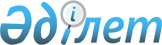 О внесении изменений в постановление акимата Мамлютского района Северо-Казахстанской области от 17 ноября 2014 года № 394 "Об утверждении государственного образовательного заказа на дошкольное воспитание и обучение, размер подушевого финансирования и родительской платы в учреждениях образования Мамлютского района Северо-Казахстанской области"
					
			Утративший силу
			
			
		
					Постановление акимата Мамлютского района Северо-Казахстанской области от 4 февраля 2015 года N 41. Зарегистрировано Департаментом юстиции Северо-Казахстанской области 6 марта 2015 года N 3141. Утратило силу постановлением акимата Мамлютского района Северо-Казахстанской области от 4 июня 2015 года N 158      Сноска. Утратило силу постановлением акимата Мамлютского района Северо-Казахстанской области от 04.06.2015 N 158 (вводится в действие со дня подписания).

      В соответствии со статьей 21 Закона Республики Казахстан от 24 марта 1998 года "О нормативных правовых актах", акимат Мамлютского района Северо-Казахстанской области ПОСТАНОВЛЯЕТ:

      1. Внести в постановление акимата Мамлютского района Северо-Казахстанской области от 17 ноября 2014 года № 394 "Об утверждении государственного образовательного заказа на дошкольное воспитание и обучение, размер подушевого финансирования и родительской платы в учреждениях образования Мамлютского района Северо-Казахстанской области" (зарегистрированное в Реестре государственной регистрации нормативных правовых актов № 3039 от 31 декабря 2014 года, опубликовано в районных газетах "Солтүстік жұлдызы" от 30 января 2015 года № 4, "Знамя труда" от 30 января 2015 года № 5) следующие изменения:

      приложение к указанному постановлению изложить в новой редакции согласно приложению к настоящему постановлению.

      2. Контроль за исполнением настоящего постановления возложить на заместителя акима Мамлютского района Северо-Казахстанской области Могунову Д.А.

      3. Настоящее постановление вводится в действие по истечении десяти календарных дней, с его первого опубликования, и распространяет свое действие с 1 января 2015 года.

 Государственный образовательный заказ на дошкольное воспитание и обучение, размер подушевого финансирования и родительской платы в дошкольных организациях Мамлютского района на 2015год
					© 2012. РГП на ПХВ «Институт законодательства и правовой информации Республики Казахстан» Министерства юстиции Республики Казахстан
				
      Аким района

Е. Бекшенов
Приложение к Постановлению акимата Мамлютского района Северо-Казахстанской области От 4 февраля 2015 года №41Приложение к Постановлению акимата Мамлютского района Северо-Казахстанской области От 17 ноября 2014 года №394№

Административно-территориальное расположениеорганизаций дошкольного воспитания и обучения района

Количество воспитанников организаций дошкольного воспитания и обучения

Количество воспитанников организаций дошкольного воспитания и обучения

Количество воспитанников организаций дошкольного воспитания и обучения

Размер подушевого финансирования в дошкольных организациях в месяц (тыс.тенге)

Размер подушевого финансирования в дошкольных организациях в месяц (тыс.тенге)

Размер подушевого финансирования в дошкольных организациях в месяц (тыс.тенге)

Размер финансирования одного ребенка в месяц (тыс.тенге)

Размер финансирования одного ребенка в месяц (тыс.тенге)

Размер финансирования одного ребенка в месяц (тыс.тенге)

Размер родительской платы в дошкольных организациях образования в месяц (тенге)

Размер родительской платы в дошкольных организациях образования в месяц (тенге)

№

Административно-территориальное расположениеорганизаций дошкольного воспитания и обучения района

детский сад

мини-цетр с полным днем пребывания при школе

мини-центр с неполным днем пребывания при школе

детский сад

мини-цетр с полным днем пребывания при школе

мини-центр с неполным днем пребывания при школе

детский сад

мини-цетр с полным днем пребывания при школе

мини-центр с неполным днем пребывания при школе

детский сад

мини-цетр с полным днем пребывания при школе

Республиканский бюджет:

335

16

16

62547

1

мини-центр при коммунальном государственном учреждении "Андреевская средняя школа"

25

13

13

4638

2

мини-центр при коммунальном государственном учреждении "Афонькинская средняя школа"

25

13

13

4116

3

мини-центр при коммунальном государственном учреждении "Бексеитская средняя школа"

25

26

26

4841

4

мини-центр при коммунальном государственном учреждении "Бостандыкская средняя школа"

25

11

11

5190

5

мини-центр при коммунальном государственном учреждении "Беловская начальная школа"

25

22

22

2986

6

мини-центр при коммунальном государственном учреждении "Воскресеновская средняя школа" (2 группа)

25

10

10

5837

7

мини-центр при коммунальном государственном учреждении "Краснознаменская средняя школа"

25

24

24

4843

8

мини-центр при коммунальном государственном учреждении "Кызыласкерская средняя школа"

25

13

13

6011

9

мини-центр при коммунальном государственном учреждении "Казахская школа-интернат"

25

12

12

3539

10

мини-центр при коммунальном государственном учреждении "Леденевская средняя школа"

25

14

14

5818

11

мини-центр при коммунальном государственном учреждении "Михайловская средняя школа"

25

14

14

5133

12

мини-центр при коммунальном государственном учреждении Покровская средняя школа

25

24

24

4761

13

мини-центр при коммунальном государственном учреждении "Искровская неполная средняя школа"

10

10

10

0

14

мини-центр при коммунальном государственном учреждении "Калугинская неполная средняя школа"

25

14

14

4834

Местный бюджет

140

150

135

23

22

1

38630

22

2092

8026

35829

1

мини-центр при коммунальном государственном учреждении "Дубровинская средняя школа"

25

24

24

4806

2

мини-центр при коммунальном государственном учреждении "Ленинская средняя школа"

25

13

13

6336

3

мини-центр при коммунальном государственном учреждении "Минкесерская средняя школа"

25

23

23

6631

4

мини-центр при коммунальном государственном учреждении "Новомихайловская средняя школа"

25

20

20

6679

5

мини-центр при коммунальном государственном учреждении "Беловская средняя школа"

25

12

12

5539

6

мини-центр при коммунальном государственном учреждении "Воскресеновская средняя школа" (1 группа)

25

37

37

5838

7

мини-центр при коммунальном государственном учреждении "Андреевская средняя школа"

15

2

289

8

мини-центр при коммунальном государственном учреждении "Кызыласкерская средняя школа"

25

1

245

9

мини-центр при коммунальном государственном учреждении "Минкесерская средняя школа"

25

1

245

10

мини-центр при коммунальном государственном учреждении "Михайловская средняя школа"

15

1

245

11

мини-центр при коммунальном государственном учреждении "Покровская средняя школа"

25

1

245

12

мини-центр при коммунальном государственном учреждении "Новодубровинская начальная школа"

10

2

245

13

мини-центр при коммунальном государственном учреждении "Пчелинская начальная школа"

10

2

289

14

мини-центр при коммунальном государственном учреждении "Становская начальная школа"

10

2

289

15

Государственное казенное коммунальное предприятие ясли-сад "Ак бота"

140

23

38630

8026

